Aumentando di  il lato di un quadrato, l’area aumenta di 123 cm2. Quanto misura il lato del quadrato di partenza?Nel disegno, che non è in scala, sono rappresentati i due triangoli rettangoli ABC e DBC. Si conoscono le seguenti misure in cm: 
AB=8, BE=10, ED=1,5.



Calcola l’area del triangolo BCE.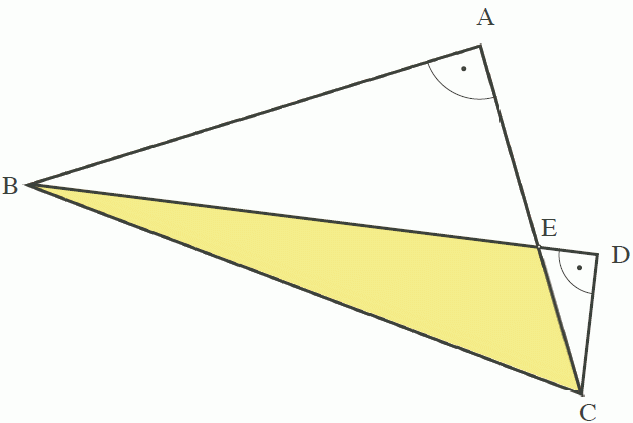 Considera le due funzioni reali:

			
Disegna con precisione il loro grafico nello stesso diagramma cartesiano.Calcola per quale argomento le due funzioni hanno la stessa immagine.Calcola le coordinate del punto A in cui la funzione f interseca l’asse delle ascisse (asse x).Trova la forma algebrica della funzione affine h il cui grafico passa per il punto A calcolato in precedenza e per il punto in cui la funzione g interseca l’asse delle ordinate (asse y).Risolvi l’equazione e il sistema:Semplifica, laddove possibile, le seguenti frazioni algebriche:ABCD è un quadrato di lato  cm, mentre AEC è un triangolo equilatero.Calcola l’area della parte grigia approssimando i risultati al centesimo.Se non lo hai già fatto al punto a), calcola il valore esatto dell’area della parte grigia (nel risultato estrai da radice tutti i fattori che puoi). 
FINE VERIFICAGli ultimi due esercizi sono da fare solo se ti resta tempo e non apportano miglioramenti alla valutazione ma solo molta gloria se riesci a risolverli…Calcola l’area della parte scura. Il lato dell’ottagono misura .
Dimostra che un numero di 4 cifre è divisibile per 9 se lo è la somma delle sue cifre.Test 3      Fila 
 